.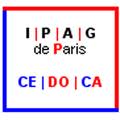 Conférence de culture généralele mardi 21 novembre 2017de 12h30 à 14hsur Le système éducatif, du premier degré à l’enseignement supérieurpar M. François LOUVEAUX, Doyen de l’inspection générale d’histoire-géographie.IPAG de Paris - salle Burdeau122 rue de Vaugirard – 75006 PARIStél. 01 53 63 86 38 – mél. ipag@u-paris2.fr –  fax 01 53 63 86 29 –  site : ipagdeparis.org